СОВЕТ  ДЕПУТАТОВ ДОБРИНСКОГО МУНИЦИПАЛЬНОГО РАЙОНАЛипецкой области6-я сессия VII-го созываРЕШЕНИЕ09.02.2021г.                               п.Добринка	                                 №51-рсО принятии Добринским муниципальным районом части полномочий органов местного самоуправления поселений по осуществлению закупок товаров, работ, услуг конкурентными способами определения поставщиков (подрядчиков, исполнителей) для обеспечения муниципальных нуждРассмотрев обращение главы Добринского муниципального района о принятии Добринским муниципальным районом осуществления отдельных полномочий сельских поселений Добринского муниципального района, руководствуясь п.4 ст.15 Федерального закона от 06.10.2003 №131-ФЗ «Об общих принципах организации местного самоуправления в Российской Федерации», ч.3 ст.9, ст.27 Устава Добринского муниципального района, учитывая решение постоянной комиссии по правовым вопросам, местному самоуправлению и работе с депутатами, Совет депутатов Добринского муниципального районаРЕШИЛ:1.Дать согласие на принятие Добринским муниципальным районом осуществления сроком на три года полномочий сельских поселений Березнеговатский, Богородицкий, Верхнематренский, Демшинский, Добринский, Дубовской, Дуровский, Каверинский, Мазейский, Нижнематренский, Новочеркутинский, Петровский, Пушкинский,  Среднематренский, Тихвинский, Талицкий, Хворостянский сельсоветов по осуществлению закупок товаров, работ, услуг конкурентными способами определения поставщиков (подрядчиков, исполнителей) в части:- на основании заявок от заказчика, осуществления подготовки и размещения в единой информационной системе извещений об осуществлении закупок;- осуществления подготовки и размещения в единой информационной системе документации о закупках и проектов контрактов;- при получении от заказчика обращения об отмене определения поставщика (подрядчика, исполнителя), за исключением проведения запроса предложений, размещение в единой информационной системе извещения об отмене определения поставщика (подрядчика, исполнителя) в установленном Законом № 44-ФЗ порядке;- при получении от заказчика обращения об изменении условий закупки, за исключением проведения запроса предложений, внесение изменений в извещение и документацию о закупке и размещение данной информации в единой информационной системе в установленном Законом № 44-ФЗ порядке;- направление заказчику в день его поступления запроса участника закупки о разъяснении положений конкурсной или аукционной документации;- подготовка разъяснений положений конкурсной или аукционной документации на основании представленной заказчиком информации и размещение их в единой информационной системе в установленном Законом № 44-ФЗ порядке;- получение от оператора электронной площадки заявок участников на участие в закупках, обеспечение конфиденциальности сведений, содержащихся в заявках;- осуществление организационно-технического обеспечения деятельности комиссий;- оформление протоколов заседаний комиссий и размещение их в единой информационной системе в установленном Законом № 44-ФЗ порядке;- направление итогового протокола уполномоченным органом в адрес заказчика в течение 2 (двух) рабочих дней со дня его оформления. 2.Опубликовать настоящее решение в районной газете «Добринские вести».3.Настоящее решение вступает в силу со дня принятия и распространяет свои действия с даты заключения соглашений.Председатель Совета депутатовДобринского муниципального района                                   М.Б.Денисов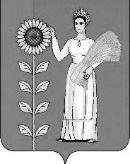 